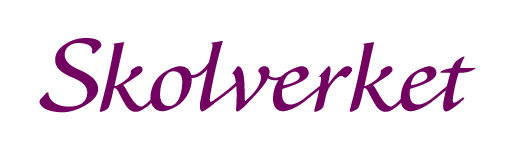 Skolverkets introduktionskurs i svenska som andraspråk Huvudmannens godkännandeSkannas och bifogas ansökan på www.antagning.se eller skickas till:AntagningsserviceFE 20101839 87 ÖstersundHöstterminen 2017 Huvudmannen godkänner att nedanstående person får delta i angiven kurs som ges på uppdrag av Skolverket. Godkännandet gäller kurs som startar höstterminen 2017. Huvudmannen intygar också att:Den sökande är anställd (tills vidare eller på viss tid) inom skolväsendet, LVU-hem, kriminalvårdsanstalt, folkhögskola eller av entreprenör,Den sökande har en grundlärarexamen, ämneslärarexamen, yrkeslärarexamen, förskollärarexamen, motsvarande äldre examen eller motsvarande utländsk examenSyftet är att öka kompetensen inom svenska som andraspråk för alla lärare. DeltagareVald kursUnderskriftObs! Den sökande måste själv ansöka till kurs på www.antagning.se Se vidare information på nästa sidaInformation:Denna blankett, undertecknad av huvudman, ska bifogas anmälan på något av följande sätt:Sökande kan ladda upp inskannad blankett på sina sidor på Antagning.se efter att en anmälan är gjord ellerSkicka in blanketten till Antagningsservice, FE 20101, 839 87 Östersund.
Notera att blanketten inte innebär en ansökan till kurs, utan den sökande måste också själv ansöka till kurs på www.antagning.se. Information om hur ansökan går till finns på Skolverkets hemsida, www.skolverket.se/kompetens-och-fortbildning Kursbeskrivning finns på lärosätets hemsida.Till grund för Skolverkets introduktionsutbildning ligger förordning (2016:709) om statsbidrag för fortbildning av lärare när det gäller svenska som andraspråk och kommunal vuxenutbildning i svenska för invandrare.Huvudmän ansöker om statsbidrag för de som deltar. För mer information om statsbidraget, www.skolverket.se/statsbidrag Personuppgifter behandlas i enlighet med PUL.Efternamn, förnamn (sökande till Lärarlyftet II)PersonnummerHuvudman (ange också kommunal eller fristående)Huvudman (ange också kommunal eller fristående)Om läraren är anställd av entreprenör ska entreprenörens namn angesOm läraren är anställd av entreprenör ska entreprenörens namn angesAnmälningskodKursens namn och lärosäte                                                                     Antal hpAnmälningskodKursens namn och lärosäte                                                                     Antal hp  DatumPå huvudmannens vägnar Namnförtydligande + titel